ПОСТАНОВЛЕНИЕот 25 февраля 2022 года № 49 ст. ГиагинскаяОб отмене постановления главы МО «Гиагинский район» от 10.07.2015 года № 120 «Об утверждении Положения о представлении гражданами, претендующими на замещение должностей муниципальной службы и муниципальными служащими в муниципальном образовании «Гиагинский район» сведений о доходах, расходах, об имуществе и обязательствах имущественного характера, а также о доходах, расходах, об имуществе и обязательствах имущественного характера своих супруга (супруги) и несовершеннолетних детей»             В соответствии с пп. 1, 1.1 ч. 1, 6, 10 ст. 15 Федерального закона от 02.03.2007 года № 25-ФЗ «О муниципальной службе», п. 2 ст.8, пп. 4.2, 4.4 ст. 12.1 Федерального закона от 25.12.2008 года № 273-ФЗ «О противодействии коррупции», ч. 7.2 ст. 40 Федерального закона от 06.10.2003 года № 131-ФЗ «Об общих принципах организации местного самоуправления в Российской Федерации», пп.1, 1.1, 6 ст. 11 Закона Республики Адыгея от 08.04.2008 года № 166 «О муниципальной службе в Республике Адыгея», ст. ст. 1, 1.1, 2 Закона Республики Адыгея от 03.08.2017 года № 80 «О регулировании отдельных вопросов, связанных с реализацией Федерального закона «О противодействии коррупции», протестом исполняющего обязанности прокурора Гиагинского района от 14.02.2022 года № 3-25-2022,постановляю:1. Отменить постановление главы МО «Гиагинский район» от 10.07.2015 года № 120 «Об утверждении Положения о представлении гражданами, претендующими на замещение должностей муниципальной службы и муниципальными служащими в муниципальном образовании «Гиагинский район» сведений о доходах, расходах, об имуществе и обязательствах имущественного характера, а также о доходах, расходах, об имуществе и обязательствах имущественного характера своих супруга (супруги) и несовершеннолетних детей».   2. Настоящее постановление опубликовать в «Информационном бюллетене муниципального образования «Гиагинский район» на сетевом источнике публикации МУП «Редакция газеты «Красное знамя», а также разместить на официальном сайте администрации МО «Гиагинский район».3. Контроль за исполнением настоящего постановления возложить на управляющую делами администрации МО «Гиагинский район».Глава МО «Гиагинский район»                                                  А.Н. Таранухин                                                                               РЕСПУБЛИКА АДЫГЕЯАдминистрация муниципального образования «Гиагинский район»АДЫГЭ РЕСПУБЛИКЭМКIЭ Муниципальнэ образованиеу «Джэджэ районым» иадминистрацие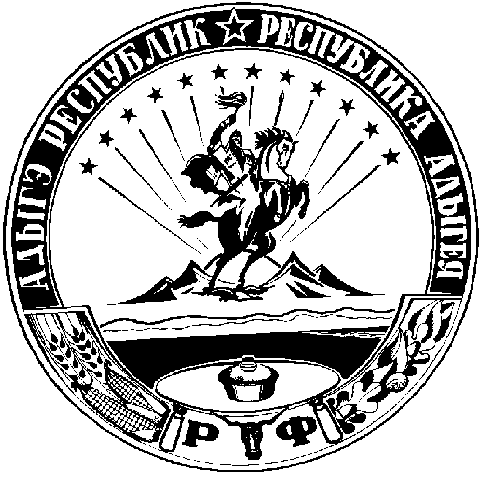 